SEMANA DEL 28 de mayo al 2 de junioSEMANA 19VALOR: EL AMOR Y RESPETOA LAS MADRES, A LA VIRGEN MARÍA Y A MIS MAESTROSOBSERVACIONES: Seguir el cronograma de evaluaciones de períodoEn la plataforma Master2000 se deben tener sistematizado el seguimiento con el 70% del proceso, igualmente para los maestros formadores.Durante la semana evaluaciones finales en el PFC según cronograma.Favor estar pendientes de la asistencia a las zonas de acompañamiento y los aseos de las aulas de clase, el cuidado de todos los bienes y enceres que usamos en calidad de préstamo.FELICITACIONES integrantes Comité de Inclusión escolar por sus avances en el proyecto.PEDRO ALONSO RIVERA BUSTAMANTERECTOR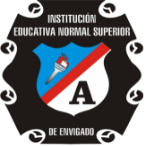 INSTITUCION EDUCATIVA ESCUELA NORMALSUPERIOR DE ENVIGADOCRONOGRAMA 2018FECHAACTIVIDADASISTENTESHORALUGARRESPONSABLESLUNES28Evaluaciones especiales .Ver cronograma en web.Comunidad Educativa Durante la JornadaSalones de clase RectorCoordinación Académica y Docentes LUNES28Acompañamiento  con el grupo de aceleraciónGrupo de la Fernando González12:30p.m.Sede primariaOrientadora escolarLUNES28Acompañamiento  con el grupo de aceleraciónGrupo de la Marceliano Vélez 3:30p.m.Sede primariaOrientadora escolarMARTES29Visita Sicologa Silvana Cardona Comité de Apoyo tema proyectos transversales y manual de convivencia 11:00 amRectoría.Secretaría de Educación MARTES29Evaluaciones especiales.  Ver cronograma en la webComunidad Educativa Durante la JornadaSalones de clase RectorCoordinación Académica y Docentes MIÉRCOLES 30Taller de planes escolares de gestión del riesgo Coordinadora de primaría y Orientadora escolar en compañía de 2 estudiantes del PRAE8:00 a 12:00m Sede de bomberos Envigado Área metropolitana MIÉRCOLES 30Evaluaciones especiales.  Ver cronograma en la webComunidad Educativa Durante la JornadaSalones de clase RectorCoordinación Académica y Docentes MIÉRCOLES 30Exposición trabajo de grado semestre 4 Docentes y Alumnos del programa de Formación Complementaria 7:00 am a 9:00 am L.F.R.MCoordinación de Académica MIÉRCOLES 30Consejo Directivo Delegados. 11:00am Rectoría Rector MIÉRCOLES 30Reunión del Consejo de Padres y Estudiantil  Delegados 6:00 pm Auditorio Rector MIÉRCOLES 30Reunión acompañamiento para flexibilización curricularBernardo Morales, Patricia Hernández, Gaby Rodríguez, Francisco Herrera, Estiven Sánchez, Carlos Mario Rodríguez, Eugenia Quintero, Francisco Ozuna, Eline Londoño, Leticia Rivera, Miguel Albor, Aida Marín 12:30 pm AuditorioGrupo de Apoyo JUEVES 31Salida pedagógica alumnos de Formación Complementaria Semestre 3 y 4 7:00 am YolombóDocentes de las asignaturas JUEVES 31Evaluaciones especiales. Ver cronograma en la webComunidad Educativa Durante la JornadaSalones de clase RectorCoordinación Académica y Docentes JUEVES 31Encuentro de Padres Padres de Familia 6:30 pm Escuela Fernando González Rector VIERNES 1 DE JUNIOReunión docentes de Formación Complementaria Docentes de Formación Complementaria 11:30 am .L.F.R.MRectorCoordinación Académica y DocentesVIERNES 1 DE JUNIOEvaluaciones especiales. Ver cronograma en la webComunidad Educativa Durante la JornadaSalones de clase RectorCoordinación Académica y Docentes VIERNES 1 DE JUNIOReunión acompañamiento para flexibilización curricularEugenia Calderón, Gloria Patricia Bedoya, José Camilo Duque, Liliana Zuluaga, María Isabel Zapata, Geovanny Galeano, Beatriz Fernández, Yubi Medina, Ana María Restrepo y Estella Sampayo  12:30 pm AuditorioGrupo de Apoyo SABADO 2 DE JUNIOProyecto semillas de Paz Alumnos interesados 3:00 pm Centro Atardecer Líderes del proyecto 